                                                                                                            BASIN BÜLTENİDünyaca Ünlü Yönetmen Bela Tarr, Antalya’ya Geldi55. Uluslararası Antalya Film Festivali için atölye çalışmalarına başlayan ünlü yönetmen, ilk olarak pazarda mekân keşfine çıktıYeni nesil yönetmenlere öncülük etmesiyle tanınan dünyaca ünlü Macar yönetmen Béla Tarr, 55. Uluslararası Antalya Film Festivali kapsamında bu yıl 5'incisi gerçekleştirilen Antalya Film Forum’a özel bir atölye düzenlemek üzere Antalya’ya geldi. Bela Tarr tarafından seçilen 12 katılımcı, dün ilk kez usta yönetmenle buluştu. Uluslararası Antalya Film Festivali için atölye çalışmalarına başlayan ünlü yönetmen ve 12 katılımcı proje geliştirme toplantılarının ardından yapacakları çekimler için Antalya'nın semt pazarlarında mekân keşfine çıktı. Kaleiçi gibi turistik bölgeleri de atölye katılımcılarıyla dolaşan Tarr, 3 Ekim'e kadar sürecek atölye süresince yeni nesil yönetmenlerin sanatsal yaklaşımlarına mentorluk yapacak ve finalistlerle kısa film çekecek.BÉLA TARR Hakkında; 1955 Macaristan doğumlu Bela Tarr, kariyerine 1970’li yılların ortasında başladı. İlk uzun metraj filmi olan “Family Nest”i 1979 yılında çekti. Kariyerinin başlarında "cinema verite" akımının etkisiyle filmler üreten Tarr, daha sonra pesimistik ve kara komedi odaklı bir tarza geçti. 1984’te çektiği “Almanac of Fall” hariç tüm filmlerini monokrom çeken Tarr, plan sekanslarıyla ünlüdür. Bela Tarr’ın 1994’te yönettiği “Satan's Tango” çeşitli eleştirmenler tarafından tarihin en iyi filmleri arasında gösterilmektedir. 2007’de çektiği “The Man from London” ile Cannes’da Altın Palmiye’ye aday olan Tarr, 2011 yapımı “The Turin Horse” ile de Berlin’de Gümüş Ayı ve FIPRESCI ödülü kazanmıştır. Saraybosna, Marakeş ve Toronto gibi festivallerde Jüri başkanlıkları yapmış, 2013’te ise yönetmenliği bırakarak film yönetmenliğine yönelik eğitimler vermeye başlamıştır. Saraybosna’da film.factory adında kendi film okulunu kuran Tarr, yeni nesil yönetmenlere öncülük ediyor.Bilgi için:Havva Kızılırmak PR/ Dilek Şanlıdileksanli11@gmail.com 0535 312 94 62Havva Kızılırmak PR/ Cansu Kızılırmakkzlrmakcansu@gmail.com 0538 776 90 39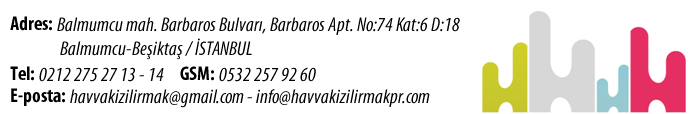 